         Ҡ  А Р А Р                                                         ПОСТАНОВЛЕНИЕ                 31 май  2018 йыл.            №  39                    31 мая  2018 годаО порядке установления, в случае повышения пожарной опасности, особого противопожарного режима в местах летнего отдыха детей. В соответствии с п.9 ст. 14 Федерального закона от 05.10.2003 года № 131 ФЗ «Об общих принципах организации местного самоуправления в Российской Федерации» и в целях недопущения пожаров в местах летнего отдыха детей, администрация сельского поселения Мещегаровский сельсовет муниципального района Салаватский район Республики Башкортостан  ПОСТАНОВЛЯЕТ: 1. Рекомендовать директору МОБУ СОШ с.Мещегарово, в котором организуется летний отдых детей: 1.1. Ежегодно, перед началом действия летнего лагеря отдыха, разработать и согласовать с отделением надзорной деятельности планы мероприятий по недопущению пожаров в период проведения летнего отдыха детей. 1.2. Перед началом каждой смены проводить с обслуживающим персоналом инструктажи по мерам пожарной безопасности и действиям на случай пожара 1.3. Проводить инструктажи по мерам пожарной безопасности и действиям на случай пожара с каждым ребенком, поступающим в лагерь отдыха. 1.4. Не реже одного раза в смену проводить практические тренировки по отработке планов эвакуации на случай пожара. 2. В случае повышения пожарной опасности на территории сельского поселения Мещегаровский сельсовет муниципального района Салаватский район Республики Башкортостан  в местах летнего отдыха Постановлением главы сельского поселения вводится особый противопожарный режим. При этом: - руководителем учреждения разрабатывается План дополнительных мероприятий по обеспечению пожарной безопасности. - запрещается разжигание костров, применение открытого огня на территории учреждения. - проводятся дополнительные инструктажи по соблюдению правил пожарной безопасности с обслуживающим персоналом и отдыхающими. 3. Контроль за выполнением настоящего постановления оставляю за собой.4. Обнародовать настоящее постановление на информационном стенде в администрации сельского поселения Мещегаровский сельсовет муниципального района Салаватский  район Республики Башкортостан по адресу: Республика Башкортостан, Салаватский  район с.Мещегарово, ул. Ленина, д.14 и на  официальном сайте администрации  сельского поселения Мещегаровский сельсовет муниципального района Салаватский район  Республики Башкортостан по адресу: http://spmeshegar.ru/. Глава сельского поселения:                                                                  Р.Ф. СафинБаш7ортостан Республика3ыСалауат районымуниципаль районыны8Ми2ш2г2р ауыл Советыауыл бил2м23е Хакими2те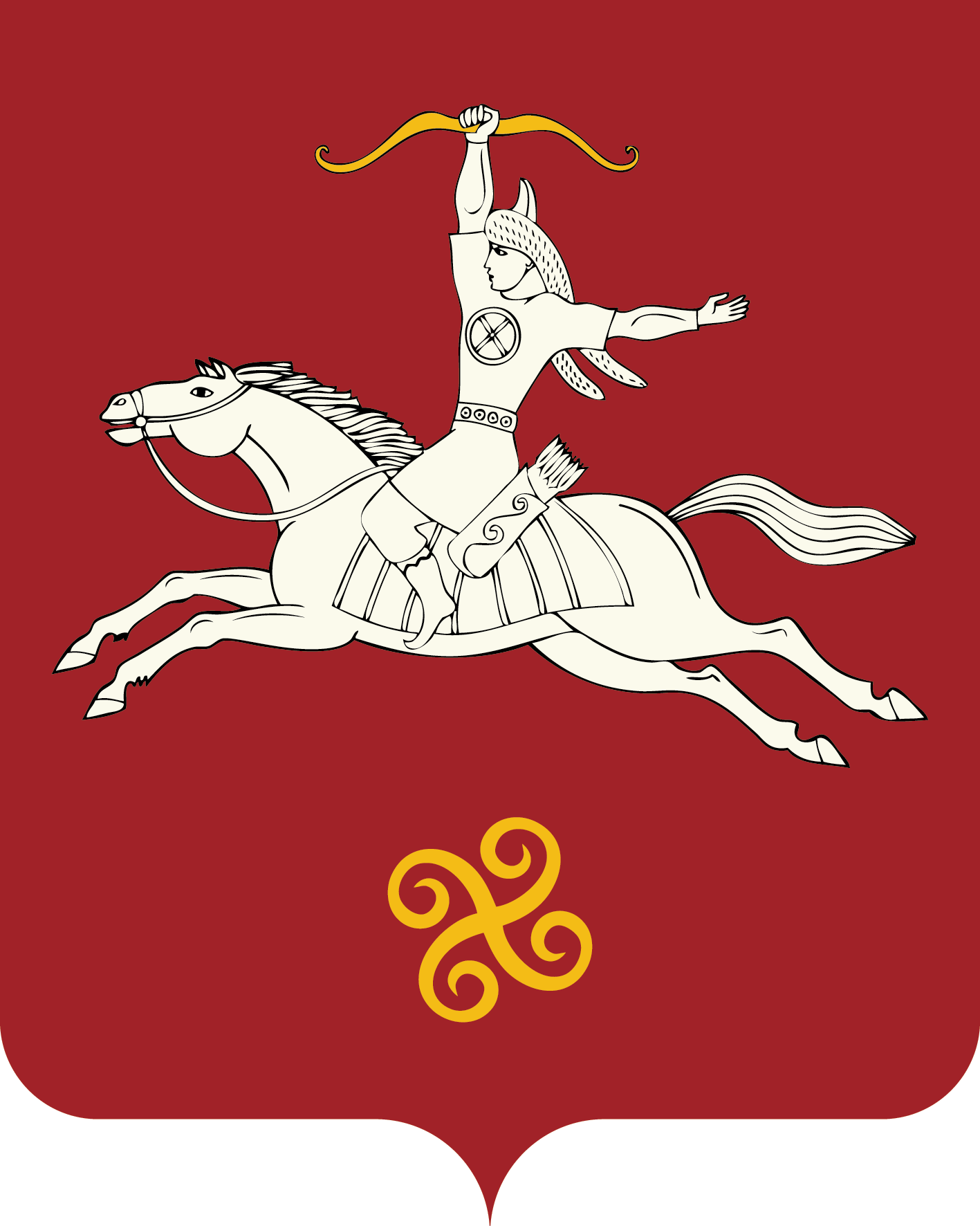  Республика БашкортостанАдминистрация сельского поселенияМещегаровский сельсоветмуниципального районаСалаватский район452495, Ми2ш2г2р ауылы,Ленин урамы,14 йорт тел. (34777) 2-61-23, 2-62-31452495, с.Мещегарово, ул.Ленина, 14 тел. (34777) 2-61-23, 2-62-31